МИНИСТЕРСТВО НАУКИ И ВЫСШЕГО ОБРАЗОВАНИЯРОССИЙСКОЙ ФЕДЕРАЦИИПИСЬМОот 13 марта 2019 г. N МН-334/АМО ПРЕДОСТАВЛЕНИИСТАТИСТИЧЕСКИХ ДАННЫХ ПО ФОРМАМ ФЕДЕРАЛЬНОГОСТАТИСТИЧЕСКОГО НАБЛЮДЕНИЯ N СПО-2 И N ВПО-2 ЗА 2018 ГОДВ соответствии со статьей 8 Федерального закона от 29 ноября 2007 г. N 282-ФЗ "Об официальном статистическом учете и системе государственной статистики в Российской Федерации", приказом Федеральной службы государственной статистики от 15 декабря 2015 г. N 635 и в целях обеспечения сбора и обработки сведений по формам федерального статистического наблюдения N СПО-2 "Сведения о материально-технической и информационной базе, финансово-экономической деятельности профессиональной образовательной организации" и N ВПО-2 "Сведения о материально-технической и информационной базе, финансово-экономической деятельности образовательной организации высшего образования" (далее - формы ФСН N СПО-2 и N ВПО-2) Министерство науки и высшего образования Российской Федерации просит довести до сведения подведомственных образовательных организаций высшего образования Порядок предоставления статистических данных по формам ФСН N СПО-2 и N ВПО-2 за отчетный 2018 год (далее - Порядок).Образовательной организации, не имеющей доступа к личному кабинету необходимо пройти процедуру регистрации в информационно-телекоммуникационной сети "Интернет" на сайте stat.miccedu.ru в разделе "Регистрация" в соответствии с Порядком.Образовательные организации предоставляют данные по формам ФСН N СПО-2 и N ВПО-2 до 20 апреля 2019 г. в соответствии с Порядком:образовательные организации высшего образования - по форме ФСН N ВПО-2;образовательные организации высшего образования, которые имеют филиалы, реализующие образовательные программы среднего профессионального образования в качестве основного вида образовательной деятельности - по форме ФСН N СПО-2.Одновременно Министерство науки и высшего образования Российской Федерации сообщает о возможности контроля за ходом предоставления указанных статистических данных от образовательных организаций на сайте stat.miccedu.ru/subinfo.А.М.МЕДВЕДЕВПриложениеПОРЯДОКПРЕДОСТАВЛЕНИЯ СТАТИСТИЧЕСКИХ ДАННЫХ ПО ФОРМАМ ФСН N СПО-2И N ВПО-2 ЗА 2018 ГОДОбразовательные организации высшего образования предоставляют сведения по форме ФСН N ВПО-2 в Минобрнауки России не позднее 20 апреля 2019 г. в электронном и бумажном виде.Образовательные организации высшего образования, которые имеют филиалы, реализующие образовательные программы среднего профессионального образования в качестве основного вида образовательной деятельности, предоставляют сведения по форме ФСН N СПО-2 в Минобрнауки России не позднее 20 апреля 2019 г. в электронном и бумажном виде.При наличии у образовательной организации высшего образования филиалов, для которых реализация образовательных программ высшего образования (бакалавриат, специалитет, магистратура) является основным видом образовательной деятельности, сведения по форме ФСН N ВПО-2 заполняются также и по каждому филиалу.Образовательные организации высшего образования, которые имеют филиалы, реализующие образовательные программы среднего профессионального образования в качестве основного вида образовательной деятельности, предоставляют сведения по форме ФСН N СПО-2 только по этим филиалам. В форме ФСН N ВПО-2 образовательной организации высшего образования такие филиалы не отражаются.Программное обеспечение для подготовки сведений по формам N СПО-2 и N ВПО-2 будет доступно после 20 марта 2019 г. в личных кабинетах образовательных организаций (далее - личный кабинет), расположенных по адресу stat.miccedu.ru.Образовательной организации, не имеющей доступа к личному кабинету, необходимо пройти процедуру регистрации в разделе "Регистрация".В личном кабинете регистрируются только головные образовательные организации.После заполнения всех разделов каждой формы необходимо сформировать выходной файл (*.zip) для Минобрнауки России с электронной версией отчета. Выходной файл для Минобрнауки России с электронной версией отчета формирует средствами программного обеспечения только головная образовательная организация. Перед формированием выходного файла (*.zip) с электронной версией отчета головная образовательная организация должна также заполнить сведения по филиалам или объединить данные, поступившие от ее филиалов (при наличии).Для самостоятельного заполнения формы филиалом головной образовательной организации необходимо передать филиалу экземпляр программного обеспечения. Филиал заполняет сведения по форме и предоставляет их в головную образовательную организацию для формирования итогового отчета.Перед формированием выходного файла для Минобрнауки России рекомендуется проверить наличие обновлений программного обеспечения.Формируемый выходной файл (*.zip) для Минобрнауки России с электронной версией отчета содержит все заполненные (объединенные) в программном обеспечении сведения:по головной образовательной организации;по филиалам (при наличии).Сформированный программным обеспечением выходной файл (*.zip) с электронной версией отчета следует загрузить через личный кабинет.Бумажный вариант отчета должен быть распечатан с помощью средств программного обеспечения (отчет по головной образовательной организации, отчет по каждому филиалу), прошит, опечатан, подписан руководителем головной образовательной организации, заверен печатью головной образовательной организации и направлен почтовым отправлением или курьером по адресу:Кому: ГИВЦКуда: РТУ МИРЭА (МГУПИ), офис 231ул. Стромынка, дом 20Москва, 107996.В случае, если бумажный вариант отчета подписан не руководителем образовательной организации, то должен быть приложен документ, подтверждающий полномочия лица на осуществление действий от имени образовательной организации.Номера штрих-кодов на каждой странице бумажного варианта отчета должны быть идентичными и соответствовать номеру штрих-кода электронного варианта отчета. Номер штрих-кода электронного варианта отчета можно проверить в личном кабинете образовательной организации.В случае изменения сведений, внесенных в формы ФСН N СПО-2 и N ВПО-2 следует заново сформировать выходной файл (*.zip) и загрузить его в личном кабинете, а также направить по адресу, указанному выше, исправленный бумажный вариант отчета в срок до 15 мая 2019 г.По вопросам предоставления доступа, работы в личном кабинете, заполнения форм и работы с программным обеспечением обращаться по телефону +7(499) 785-22-87 (многоканальный) или по электронной почте stat_vpo@miccedu.ru.Инструкция по заполнению форм входит в состав программного обеспечения.Кроме того, обсуждение вопросов, связанных с заполнением формы и работой с программным обеспечением, предусмотрено через интерактивную форму (форум) в соответствующем разделе сайта http://forum.miccedu.ru/.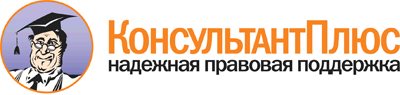 <Письмо> Минобрнауки России от 13.03.2019 N МН-334/АМ
"О предоставлении статистических данных по формам федерального статистического наблюдения N СПО-2 и N ВПО-2 за 2018 год"
(вместе с "Порядком предоставления статистических данных по формам ФСН N СПО-2 и N ВПО-2 за 2018 год")Документ предоставлен КонсультантПлюс

www.consultant.ru

Дата сохранения: 19.03.2019
 